財團法人慈濟傳播人文志業基金會2022年大專生暑期見習開放申請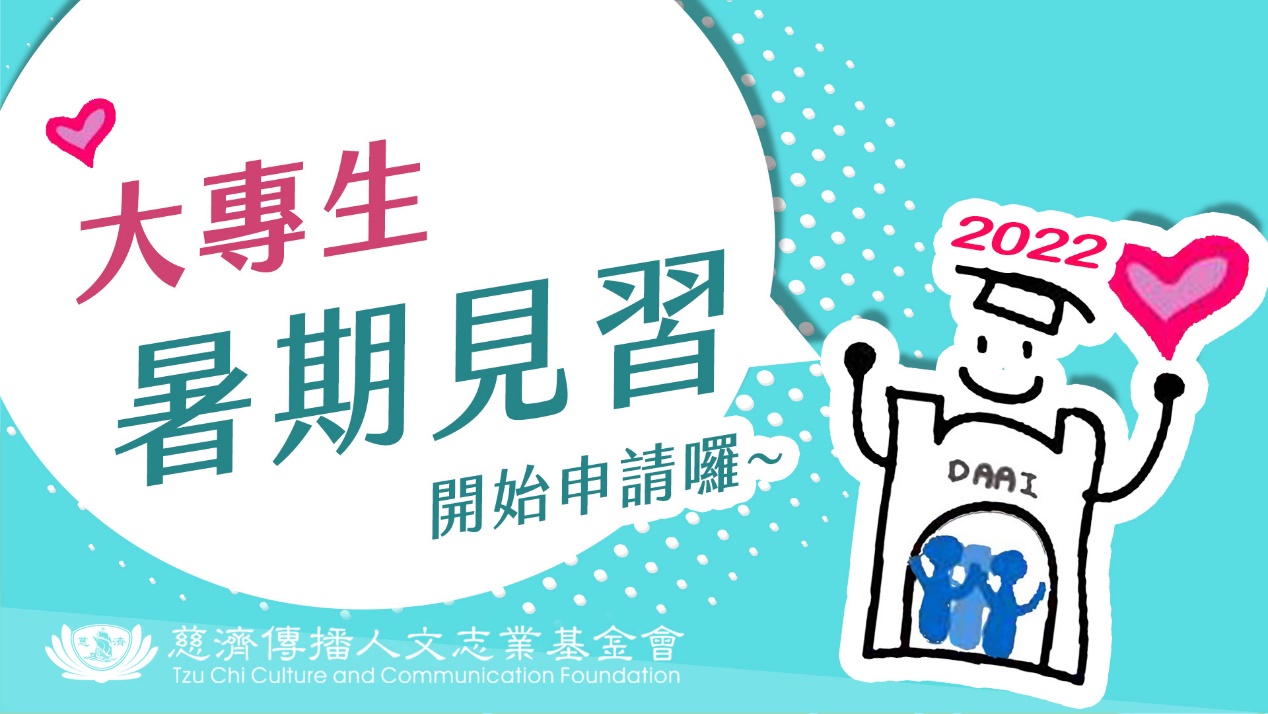 把握難得機會，踏上媒體工作現場！跟隨專業導師，手把手修練媒體真功夫！財團法人慈濟傳播人文志業基金會本著報真導正、傳遞大愛的理念，希望能夠帶動媒體清流，環繞全球。為培育更多未來的媒體人才，本會提供優質與完善的見習環境，希望能讓有意投入媒體工作的青年們，結合在校所學，從態度面、理念面、實務面，全方位體驗。認識媒體生態與實務運作，並且在見習過程中，找回人文精神，定位自己的未來。漫漫暑假，您希望擴大視野、增長見聞嗎?這裡是您最優質的選擇。機會稍縱即逝，名額有限，趕快熱血報名！《見習資訊》 見習對象：開放各大專院校，升大三、升大四、研究所學生，符合本會各見習單位規畫之申請資格者。見習期間：2022年7月4日至2022年8月26日，共8週。 見習單位:新聞報導、平面創作、節目創作、戲劇創作、影響拓展、外文編譯、科工研發等單位。見習地點:除節目內容創作中心志業合心部在外點見習外，其餘皆在關渡人文志業中心(台北市北投區立德路2號)見習。 
節目內容創作中心志業合心部(台北新店): 新北市新店區中正路542-6號8F
節目內容創作中心志業合心部(台中潭子)：台中市潭子區豐興路一段88號B1《申請說明》 申請日期：即日起至4月20日(三)申請方式：由學校(系所)統一代表填寫本會見習申請線上表單，恕不受理同學個人申請。線上表單應填寫學校、系所、代表填寫人員姓名、聯絡電話與E-MAIL，及提供學生見習志願單位(至多兩個)、相關申請資料雲端檔案夾連結。收件截止後，由本會人才培育中心彙整，經本會各見習單位審核，錄取學生名單預定於5/30(一)統一以電子郵件通知各校申請代表人。更多內容請詳閱本會網站資訊: http://www.tzuchiculture.org.tw/2022quota/如有相關疑問，歡迎洽詢本會承辦人員。 承辦人員：人才培育中心 鄭雅涵
電子郵件：023955@daaitv.com
聯絡電話：02-28989000分機1045